Publicado en Barcelona el 05/07/2016 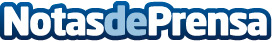 Embalajes de cartón que son más que cajasEmpresas con visión que hacen que un sector avance. Así se podría definir a Kartox, que ha sabido evolucionar desde el negocio original fundado en 1953 y sacar partido a la tan traída transformación digital llegando a ser, incluso, finalista en los eAwards 2016Datos de contacto:Jordi OrdóñezNota de prensa publicada en: https://www.notasdeprensa.es/embalajes-de-carton-que-son-mas-que-cajas_1 Categorias: Telecomunicaciones Marketing Emprendedores Logística E-Commerce Digital http://www.notasdeprensa.es